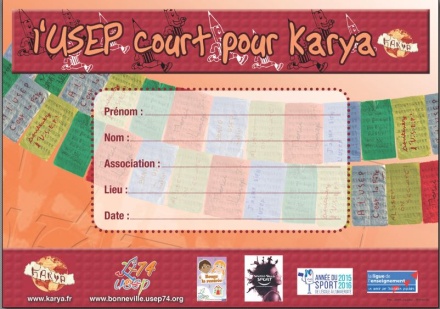 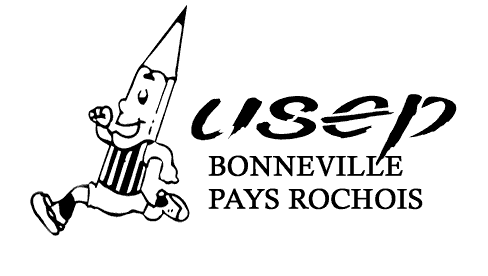  COURT POUR KARYA                  16 septembre 2016 matin et  après midiA raison de 15€ par classe l’USEP devrait pouvoir faire un chèque de 1200 environ €uros à KaryaNotre défi de ce 16 septembre après midi : nous rendre à Katmandou sera difficile à atteindre car Katmandou est à 9055 kilomètres de Bonneville. Peut-être que des Cm2 sauront calculer combien de tours de piste seraient nécessaires pour rejoindre la capitale du Népal ??? La piste faisant 400 mètres, pour faire un kilomètre on doit parcourir 2 tours et demi.Soit plus de 22637 tours pour relier Katmandou...Par contre nous vous proposons de nous rapprocher de Katmandou en passant par des villes ou capitales des pays que nous allons traverser.Pour cela, en fonction du nombre de tours effectués nous déplacerons notre petit bonhomme Usep sur un planisphère.Ce 16 septembre 2016, en commençant à courir dès 9h avec les enfants de St Pierre centre, nous avons réussi à parcourir …. kms vers 10h ce qui nous conduisait vers Venise en Italie. A 11h  nous avions passé Belgrade en Serbie et nous étions en direction de Sofia. Avant midi nous avions rejoint Istanbul en Turquie et  réalisé    environ 2500 km au cours de cette matinée  ….dès le début d’après midi, nous avons dépassé Ankara, puis Gaziantep au sud de la Turquie, à l’extrémité de la méditerranée, 3500 km étaient parcourus.Et nous avons pris la route de l’Iran, en longeant la Syrie pour arriver à  Téhéran. Puis nous avons rejoint Kaboul vers 15h (plus de 6700km). Pour atteindre Katmandou, il nous a manqué un peu d’énergie et seulement 1513 kms, soit 3782 tours du stade.Quelques repères en distances :Bonneville-Milan (Italie) : 300Milan-Zagreb,(Croatie) : 627       (927 depuis Bonneville)Zagreb-Belgrade (Serbie) : 393   (1320 depuis Bonneville)Belgrade-Sofia(Bulgarie) : 395     (1715 depuis Bonneville)Sofia- Istanbul, (Turquie) : 579      (2294 depuis Bonneville)Istanbul-Ankara : 454	         (2748 depuis Bonneville)Ankara-Gaziantep : 700 	         (3448 depuis Bonneville)Téhéran (Iran) : 1300		         (4748 depuis Bonneville)Téhéran-kaboul : 2038	         (6786 depuis Bonneville)Kaboul-New deli : 1304	         (8090 depuis Bonneville)New Deli-Katmandou : 965          (9055 depuis Bonneville)Istanbul- Téhéran : Grande étape de 2454 km où on passe entre la mer méditerranée et la mer noire pour arriver à Téhéran en Iran.Reste 2038 kms pour atteindre Kaboul en Afghanistan.Puis 1304 kms pour arriver à New Delhi en Indeet enfin 965 kms pour KATMANDOU !!!!!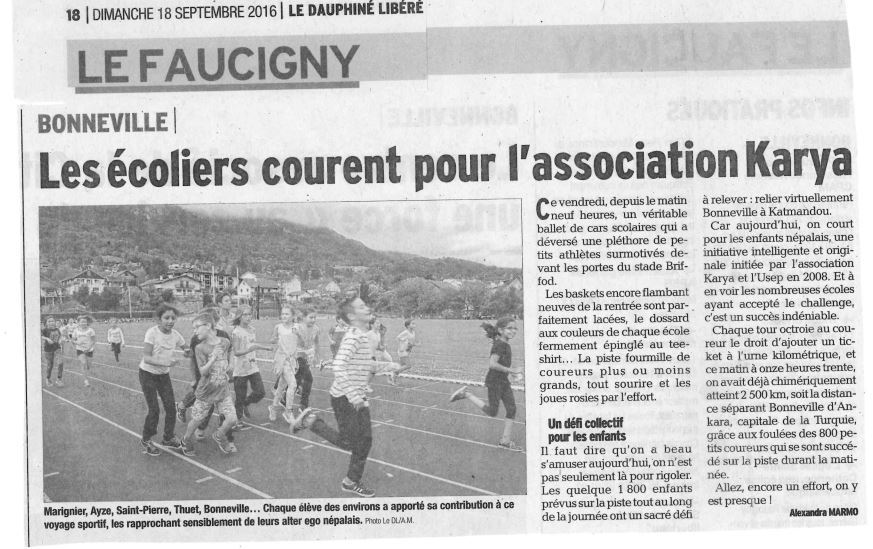 ECOLEHoraire prévu au stadeNombre de participants :élèves Tours réalisésKMS réalisés20162015         20162015         2016AYZE MAT2 classes 10h60250100AYZE L.AUBRAC-1249                -499,6MARIGNIER GRIPARI9h:2 classes14h:2 classesmatin : 48aprèm : 50732           783292,8       313,2ST PIERRRE CENTRE9h :2 classes14h : 5 classesmatin : 60                aprèsm :  1251680          1488672         595,20ST PIERRE LACROZE10h : 7 classes1751964785,6MARIGNIER CENTRE14h : 6 classes1451681672,4BONNEVILLE CHAMPEYS9h : 2 classes14h 2 classesMatin : 54aprèsm : 53858343,3BONNEVILLE CENTRE 14 h : 6 classes1201270          982508          392,8BONNEVILLE BOIS JOLIVET14h :10 classes2081210         1785484           714BONNEVILLE BOUCHET13 h : 3 classesMatin : 2 cl68381041          1160416,4        464BONNEVILLE LES ILES9h: mat 2 classesAprèm : 6 cla.Matin :   57Aprèsm :131974            1372389,6       548 ,2BONNEVILLE PONTCHY-DESSY9h : 2 classes14h : 4 classesMatin :  48Aprèsm : 104                 1861498145,6       74,4599,2BONNEVILLE Thuet13h :1 classe2324598LA ROCHE Bois des chères9h : 8 classes1952205882ST SIXT14h : 4 classes100827               1063330,8         425,2ST LAURENT9h 15: 4 classes70758303,2Collège Samivel10h : 3 classesAprèm:1 classe84 (matin :60)540          579216      231,6TOTAUX861226   matin :795Aprèsm :1197Soit : 1992 (adultes non comptés)11141    188554456,4   7542 km